О внесении изменений и дополнений в Положениео самообложении граждан и порядке сбора  и использования средств самообложения граждан  на территории Янгуловского сельского поселения Балтасинского муниципального района  Республики ТатарстанВ соответствии со статьей 56 Федерального закона от 06.10.2003 № 131-ФЗ «Об общих принципах организации местного самоуправления в Российской Федерации», статьей 11,74 Устава муниципального образования «Янгуловское сельское поселение» Балтасинского  муниципального района Республики Татарстан, Совет Янгуловского сельского поселения Балтасинского муниципального района Республики Татарстан решил:1.Внести в Положение о самообложении граждан и порядке сбора  и использования средств самообложения граждан на территории Янгуловского сельского поселения Балтасинского муниципального района Республики Татарстан, утвержденного решением Совета Янгуловского сельского поселения от 11.04.2014 №91  следующие изменения:Пункт 5.1 Положения  изложить в новой редакции:«Уплата средств самообложения граждан производится в течение трёх  месяцев  после обнародования  итогов решения, принятого на местном референдуме, всеми гражданами, достигшими 18-летнего возраста, место жительства которых расположено в границах  Поселения, независимо от их участия в местном референдуме и отношения, выраженного ими при голосовании, за исключением участников ветеранов Великой Отечественной войны, инвалидов I группы, одиноких пожилых  пенсионеров с низким доходом,  одиноких матерей, воспитывающих детей до 18 лет, а также граждан, прописанных , но постоянно не проживающих в данном поселении, кроме студентов средне-специальных и высших учебных заведений для которых установлена льгота в размере  60 % от суммы самообложения, на основании извещения Исполнительного комитета Поселения, включающего банковские реквизиты Исполнительного комитета Поселения, а также информацию о порядке оплаты платежа.1.2. Льгота предоставляется на основании подтверждающих документов.        2. Настоящее решение вступает в силу после официального обнародования.3. Настоящее решение  обнародовать путем размещения  на официальном сайте района baltasi.tatarstan.ru.4. Контроль за исполнением настоящего решения возложить на постоянную комиссию по бюджету, сельскому хозяйству, и работе фермерских хозяйств.Глава Янгуловского сельского поселения                                               Р.Г. Гариповсовет янгуловского сельского поселения БалтасинскОГОМУНИЦИПАЛЬНОГО РАЙОНА РЕСПУБЛИКИ ТАТАРСТАН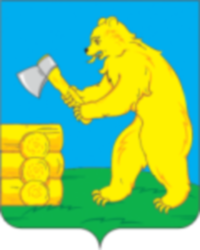  ТАТАРСТАН РЕСПУБЛИКАСЫбалтач МУНИЦИПАЛЬ РАЙОНы янгул авыл җирлеге советы  ТАТАРСТАН РЕСПУБЛИКАСЫбалтач МУНИЦИПАЛЬ РАЙОНы янгул авыл җирлеге советы РЕШЕНИЕ«15»  ноября 2018г.КАРАР№ 83